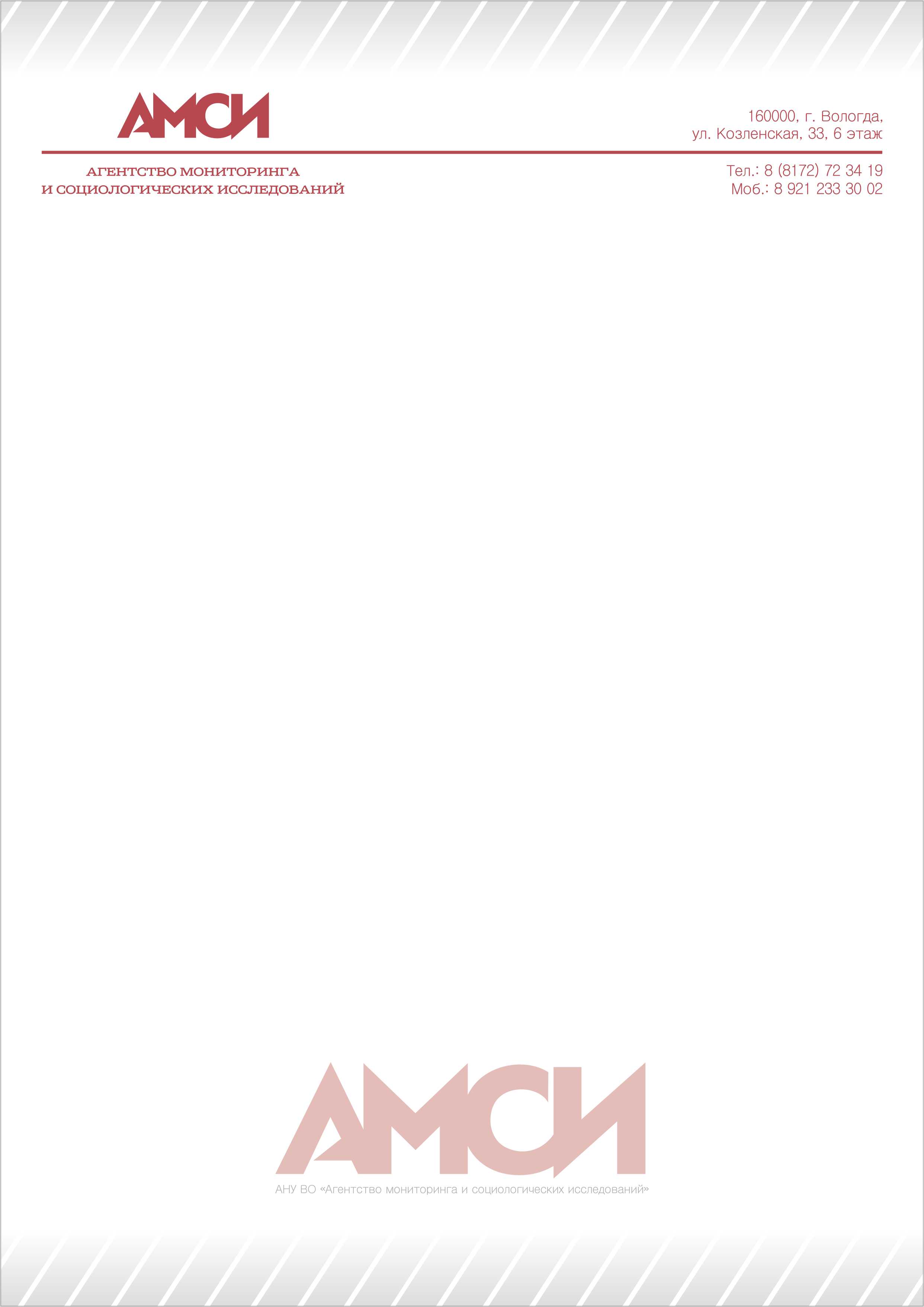 «Оценка состояния и развития конкурентной среды на рынках товаров и услуг Вологодской области»(средний и малый бизнес)УТВЕРЖДАЮНачальник Управленияинформационной политикиПравительства Вологодской области				     Д.К.НеклюдоваВологда2016Характеристика выборки исследования, цель и задачиОбъект исследования – индивидуальные предприниматели и субъекты малого и среднего бизнеса Вологодской области.Предмет исследования – оценки и суждения субъектов малого и среднего бизнеса.Цель исследования: ежегодный мониторинг состояния и развития конкурентной среды на рынках товаров и услуг Вологодской области.Задачи исследования: Рассмотреть основные характеристики бизнеса.Оценить состояние конкурентной среды.Выявить степень влияния административных барьеров на ведение бизнеса.Анкетирование проведено с 24 марта по 15 апреля 2016 года с квотированием по территориальной принадлежности бизнеса и его организационно-правовой форме.География исследования: г. Вологда, г. Череповец и 12 районов: Бабаевский, Великоустюгский, Вожегодский, Вологодский, Грязовецкий, Кадуйский, Кичменгско – Городецкий, Междуреченский, Никольский, Устюженский, Харовский, Чагодощенский. Выборочная совокупность: 300 индивидуальных предпринимателей и 200 предприятий малого и среднего бизнеса.Характеристика бизнеса	Наиболее число субъектов малого и среднего бизнеса заняты в сфере оптовой и розничной торговли (43%, Таб. 1).Таблица 1 «Отметьте, пожалуйста, основные виды деятельности вашего предприятия или индивидуальной деятельности (не более 3-х вариантов ответа)»	Большинство субъектов малого и среднего бизнеса (59%, Рис. 1) обладают длительным периодом предпринимательской деятельности – свыше 5 лет. В районах области их число еще больше – 72% (Таб. 2).Рисунок 1 – Период предпринимательской деятельности (область)Таблица 2 «Укажите, пожалуйста, период вашей активной предпринимательской деятельности»	Большинство предприятий малого и среднего бизнеса (79%, Таб. 3) имеют небольшое число работников – до 15 человек.Таблица 3 «Какова среднесписочная численность работников вашего предприятия?»	54% субъекта малого и среднего бизнеса занимается предоставлением услуг (Таб. 4). Конечную продукцию производит 15% субъектов бизнеса.Таблица 4 «Основной продукцией (товаром, работой, услугой) бизнеса, который Вы представляете, является:»Оценка конкурентной среды	Больше половины субъектов малого и среднего бизнеса работают в высоко конкурентной среде (57%, Рис. 2). Конкуренция значительно выше в крупных городах, чем в сельской местности (Таб. 5). Нет конкурентов лишь у 4% предпринимателей.Рисунок 2 – Число конкурентов (область)Таблица 5 «Оцените примерное количество конкурентов бизнеса, который Вы представляете, предлагающих аналогичную продукцию (товар, работу, услугу) или ее заменители»	46% субъектов малого и среднего отмечают увеличение конкуренции на рынке в последние 3 года (Таб. 6).Таблица 6 «Как изменилось число конкурентов бизнеса, который Вы представляете, на основном рынке товаров и услуг за последние 3 года?»Оценка барьеров ведения предпринимательской деятельности	Наиболее существенными барьерами, мешающими текущей деятельности бизнеса или открытия нового, представители малого и среднего бизнеса называют высокие налоги (65%, Таб. 7) и нестабильность российского законодательства, регулирующего предпринимательскую деятельность (60%).Таблица 7 «По Вашему мнению, какие из перечисленных административных барьеров являются наиболее существенными для ведения текущей деятельности или открытия нового бизнеса на рынке, основном для бизнеса, который Вы представляете?»	Почти 40% субъектов малого и среднего бизнеса полагает, что существующие административные барьеры непреодолимы или преодолимы с трудом (Таб. 8). Оптимистично на этот счет настроены 27% предпринимателей.Таблица 8 «По Вашей оценке, насколько преодолимы административные барьеры для ведения текущей деятельности и открытия нового бизнеса на рынке, основном для бизнеса, который Вы представляете?»	22% субъектов малого и среднего бизнеса полагает, что за последние 3 года административные барьеры стало преодолевать сложнее или они вновь появились (Таб. 9). 16%, напротив, считает, что барьеров нет, как и ранее, они были преодолены или их стало проще преодолевать. Не видят изменений 23% представителей бизнеса.Таблица 9 «По Вашей оценке, как изменился уровень административных барьеров на рынке, основном для бизнеса, который Вы представляете в течение последних 3 лет?»ЗаключениеНаиболее число субъектов малого и среднего бизнеса заняты в сфере оптовой и розничной торговли (43%) и обладают длительным опытом предпринимательской деятельности – свыше 5 лет (59%).Большинство предприятий малого и среднего бизнеса (79%) имеют небольшое число работников – до 15 человек и занимаются предоставлением услуг (54%). Конечную продукцию производит 15% субъектов бизнеса.Больше половины субъектов малого и среднего бизнеса работают в высоко конкурентной среде (57%). Конкуренция значительно выше в крупных городах, чем в сельской местности. Нет конкурентов лишь у 4% предпринимателей. 46% субъектов малого и среднего отмечают увеличение конкуренции на рынке в последние 3 года.Наиболее существенными барьерами, мешающими текущей деятельности бизнеса или открытия нового, представители малого и среднего бизнеса называют высокие налоги (65%) и нестабильность российского законодательства, регулирующего предпринимательскую деятельность (60%).ПриложениеВСЕГОИПМалый и средний бизнес Вологда19710097Череповец18211171Районы1218932Итого500300200Вариант ответаТерриторияТерриторияТерриторияТерриторияОрганизационно-правовая формаОрганизационно-правовая формаОрганизационно-правовая формаВариант ответаОбластьВологдаЧереповецРайоныПростые товариществаИП(ПБОЮЛ)Юридические лицаОптовая и розничная торговля; ремонт автотранспорта, мотоциклов, бытовых изделий и предметов личного пользования43,0%51,5%33,3%43,3%20,0%53,8%32,4%Предоставление коммунальных, социальных и персональных услуг16,0%12,5%19,4%16,7%0,0%18,3%13,9%Операции с недвижимостью, аренда и предоставление услуг12,6%15,0%14,4%5,8%20,0%10,0%15,2%Строительство7,0%7,0%10,0%2,5%0,0%3,6%10,7%Транспорт и связь7,0%4,5%8,9%8,3%0,0%8,0%6,1%Обрабатывающие производства5,6%4,5%2,2%12,5%0,0%4,8%6,6%Здравоохранение и предоставление социальных услуг4,2%2,5%6,1%4,2%0,0%1,6%7,0%Сельское хозяйство, охота и лесное хозяйство3,8%0,5%0,6%14,2%0,0%3,2%4,5%Гостиницы и рестораны3,4%4,0%2,8%3,3%20,0%2,8%3,7%Финансовая деятельность2,0%2,5%1,7%1,7%0,0%0,8%3,3%Производство продуктов питания1,0%0,5%1,1%1,7%0,0%0,0%2,0%Бытовое обслуживание0,8%1,0%0,0%1,7%0,0%1,2%0,4%Производство мебели0,8%1,5%0,6%0,0%0,0%0,8%0,8%Другой вид0,6%0,5%1,1%0,0%40,0%0,4%0,0%Страхование0,6%1,5%0,0%0,0%0,0%0,4%0,8%Образование0,6%0,5%0,6%0,8%0,0%0,0%1,2%Физическая культура и спорт0,6%1,0%0,6%0,0%0,0%0,8%0,4%Производство машин и оборудования0,6%0,5%1,1%0,0%0,0%0,8%0,4%Производство электрооборудования, электронного и оптического оборудования0,4%0,5%0,6%0,0%0,0%0,0%0,8%Бизнес инжиниринг, социнжиниринг0,2%0,5%0,0%0,0%0,0%0,0%0,4%Деревообработка0,2%0,5%0,0%0,0%0,0%0,0%0,4%Производство и распределение электроэнергии, газа и воды0,2%0,0%0,0%0,8%0,0%0,0%0,4%Вариант ответаТерриторияТерриторияТерриторияТерриторияОрганизационно-правовая формаОрганизационно-правовая формаОрганизационно-правовая формаВариант ответаОбластьВологдаЧереповецРайоныПростые товариществаИП(ПБОЮЛ)Юридические лицаМенее года4,8%6,0%3,3%5,0%0,0%5,6%4,1%1 год6,4%7,0%6,7%5,0%0,0%6,0%7,0%2 года9,2%11,0%10,6%4,2%0,0%7,2%11,5%%3 года7,8%7,5%11,7%2,5%0,0%9,2%6,6%4-5 лет12,6%14,5%11,7%10,8%20,0%14,3%10,7%свыше 5 лет59,2%54,0%56,1%72,5%80,0%57,8%60,2%Вариант ответаТерриторияТерриторияТерриторияТерриторияОрганизационно-правовая формаОрганизационно-правовая формаОрганизационно-правовая формаВариант ответаОбластьВологдаЧереповецРайоныПростые товариществаИП(ПБОЮЛ)Юридические лицаДо 15 человек79,0%73,5%85,0%79,2%80,0%91,2%66,4%16 - 100 человек17,4%23,0%13,3%14,2%20,0%6,4%28,7%От 101 до 250 человек3,6%3,5%1,7%6,7%0,0%2,4%4,9%Вариант ответаТерриторияТерриторияТерриторияТерриторияОрганизационно-правовая формаОрганизационно-правовая формаОрганизационно-правовая формаВариант ответаОбластьВологдаЧереповецРайоныПростые товариществаИП(ПБОЮЛ)Юридические лицаУслуги53,8%52,0%63,3%42,5%60,0%54,2%53,3%Сырье или материалы для дальнейшей переработки4,6%2,5%1,1%13,3%20,0%4,0%4,9%Компоненты для производства конечной продукции1,0%1,0%1,1%0,8%0,0%0,4%1,6%Конечная продукция15,4%18,0%12,2%15,8%0,0%10,4%20,9%Бизнес осуществляет торговлю или дистрибуцию товаров и услуг, произведенных другими компаниями25,0%26,5%21,7%27,5%20,0%30,7%19,3%Затрудняюсь ответить0,2%0,0%0,6%0,0%0,0%0,4%0,0%Вариант ответаТерриторияТерриторияТерриторияТерриторияОрганизационно-правовая формаОрганизационно-правовая формаОрганизационно-правовая формаВариант ответаОбластьВологдаЧереповецРайоныПростые товариществаИП(ПБОЮЛ)Юридические лицаНет конкурентов3,8%1,0%4,5%7,5%0,0%3,2%4,5%От 1 до 3 конкурентов13,8%10,5%10,1%25,0%20,0%15,2%12,3%4 и более конкурентов18,2%17,0%15,6%24,2%0,0%16,4%20,5%Большое число конкурентов.57,3%64,5%62,0%38,3%80,0%58,8%55,3%Затрудняюсь ответить6,8%7,0%7,8%5,0%0,0%6,4%7,4%Вариант ответаТерриторияТерриторияТерриторияТерриторияОрганизационно-правовая формаОрганизационно-правовая формаОрганизационно-правовая формаВариант ответаОбластьВологдаЧереповецРайоныПростые товариществаИП(ПБОЮЛ)Юридические лицаУвеличилось на 1-3 конкурента15,0%12,5%14,5%20,0%0,0%13,2%17,2%Увеличилось более чем на 4 конкурента30,9%38,5%25,7%25,8%20,0%31,6%30,3%Сократилось на 1-3 конкурента7,0%5,5%9,5%5,8%0,0%8,4%5,7%Сократилось более чем на 4 конкурента4,4%4,5%5,0%3,3%20,0%4,0%4,5%Не изменилось24,4%20,5%25,1%30,0%20,0%24,4%24,6%Затрудняюсь ответить.18,2%18,5%20,1%15,0%40,0%18,4%17,6%Вариант ответаТерриторияТерриторияТерриторияТерриторияОрганизационно-правовая формаОрганизационно-правовая формаОрганизационно-правовая формаВариант ответаОбластьВологдаЧереповецРайоныПростые товариществаИП(ПБОЮЛ)Юридические лицаВысокие налоги64,6%62,0%62,1%72,5%80,0%66,0%62,8%Нестабильность российского законодательства, регулирующего предпринимательскую деятельность60,4%60,0%59,9%61,7%80,0%62,0%58,3%Коррупция (включая взятки, дискриминацию и предоставление преференций отдельным участникам на заведомо неравных условиях)27,4%32,5%24,3%23,3%40,0%26,8%27,7%Сложность получения доступа к земельным участкам11,5%15,0%4,5%15,8%0,0%12,4%10,7%Ограничение/сложность доступа к поставке товаров, оказанию услуг и выполнению работ в рамках госзакупок7,2%7,0%7,3%7,5%0,0%4,0%10,7%Сложность/затянутость процедуры получения лицензий6,8%5,5%9,0%5,8%0,0%4,4%9,5%Необходимость установления партнерских отношений с органами власти4,2%4,5%5,6%1,7%0,0%1,2%7,4%Ограничение/сложность доступа к закупкам компаний с госучастием и субъектов естественных монополий3,4%4,5%2,8%2,5%0,0%2,4%4,5%Иные действия/давление со стороны органов власти, препятствующее ведению бизнеса на рынке или входу на рынок новых участников3,0%4,0%2,8%1,7%0,0%2,8%3,3%Ограничение органами власти инициатив по организации совместной деятельности малых предприятий2,8%2,0%4,0%2,5%20,0%3,2%2,1%Силовое давление со стороны правоохранительных органов (угрозы, вымогательства и т.д.)1,0%0,0%2,8%0,0%20,0%0,8%0,8%Нет ограничений4,0%2,5%5,6%4,2%0,0%5,6%2,5%Другое0,0%0,0%0,0%0,0%0,0%0,0%0,0%Затрудняюсь ответить1,8%3,5%1,1%0,0%0,0%1,6%2,1%Далее ответы респондентовПустые бюджеты0,2%0,0%0,0%0,8%0,0%0,0%0,4%Кризис0,2%0,5%0,0%0,0%0,0%0,4%0,0%Большие сроки согласований, отсутствие четких процедур согласования0,2%0,5%0,0%0,0%0,0%0,0%0,4%Отсутствие родственных отношений с руководством области, государства0,2%0,5%0,0%0,0%0,0%0,0%0,4%Вариант ответаТерриторияТерриторияТерриторияТерриторияОрганизационно-правовая формаОрганизационно-правовая формаОрганизационно-правовая формаВариант ответаОбластьВологдаЧереповецРайоныПростые товариществаИП(ПБОЮЛ)Юридические лицаЕсть непреодолимые административные барьеры9,2%9,0%9,5%9,2%20,0%8,0%10,2%Есть барьеры, преодолимые при осуществлении значительных затрат29,7%29,5%30,7%28,3%20,0%29,2%30,3%Административные барьеры есть, но они преодолимы без существенных затрат15,4%17,5%11,7%17,5%0,0%12,0%19,3%Нет административных барьеров11,6%6,0%17,9%11,7%20,0%12,8%10,2%Затрудняюсь ответить34,1%38,0%30,2%33,3%40,0%38,0%29,9%Вариант ответаТерриторияТерриторияТерриторияТерриторияОрганизационно-правовая формаОрганизационно-правовая формаОрганизационно-правовая формаВариант ответаОбластьВологдаЧереповецРайоныПростые товариществаИП(ПБОЮЛ)Юридические лицаАдминистративные барьеры были полностью устранены1,4%0,0%2,8%1,7%0,0%1,6%1,2%Бизнесу стало проще преодолевать административные барьеры, чем раньше10,0%10,0%10,6%9,2%0,0%10,0%10,3%Уровень и количество административных барьеров не изменилось23,5%24,0%21,8%25,2%0,0%20,0%27,6%Бизнесу стало сложнее преодолевать административные барьеры, чем раньше20,3%21,0%19,6%20,2%40,0%18,0%22,2%Ранее административные барьеры отсутствовали, однако сейчас появились1,8%1,5%3,4%0,0%0,0%2,4%1,2%Административные барьеры отсутствуют, как и ранее4,6%2,0%6,1%6,7%20,0%6,0%2,9%Затрудняюсь ответить38,4%41,5%35,8%37,0%40,0%42,0%34,6%ВСЕг. Вологдаг. ЧереповецРайоныОРГАНИЗАЦИОННО-ПРАВОВАЯ ФОРМАОРГАНИЗАЦИОННО-ПРАВОВАЯ ФОРМАОРГАНИЗАЦИОННО-ПРАВОВАЯ ФОРМАВСЕг. Вологдаг. ЧереповецРайоныПростое товарищество (участники – ПБОЮЛ и/или организации).Предпринимательская деятельность без образования юридического лицаЮридическое лицоОсновной продукцией (товаром, работой, услугой) бизнеса, который Вы представляете, является: Услуги53,8%52,0%63,3%42,5%60,0%54,2%53,3%Основной продукцией (товаром, работой, услугой) бизнеса, который Вы представляете, является: Сырье или материалы для дальнейшей переработки4,6%2,5%1,1%13,3%20,0%4,0%4,9%Основной продукцией (товаром, работой, услугой) бизнеса, который Вы представляете, является: Компоненты для производства конечной продукции1,0%1,0%1,1%0,8%0,0%0,4%1,6%Основной продукцией (товаром, работой, услугой) бизнеса, который Вы представляете, является: Конечная продукция15,4%18,0%12,2%15,8%0,0%10,4%20,9%Основной продукцией (товаром, работой, услугой) бизнеса, который Вы представляете, является: Бизнес осуществляет торговлю или дистрибуцию товаров и услуг, произведенных другими компаниями25,0%26,5%21,7%27,5%20,0%30,7%19,3%Основной продукцией (товаром, работой, услугой) бизнеса, который Вы представляете, является: Другое0,0%0,0%0,0%0,0%0,0%0,0%0,0%Основной продукцией (товаром, работой, услугой) бизнеса, который Вы представляете, является: Затрудняюсь ответить0,2%0,0%0,6%0,0%0,0%0,4%0,0%По вашему мнению, какие из перечисленных административных барьеров являются наиболее существенными для ведения текущей деятельности или открытия нового бизнеса на рынке, основном для бизнеса, который Вы представляете?Сложность получения доступа к земельным участкам11,5%15,0%4,5%15,8%0,0%12,4%10,7%По вашему мнению, какие из перечисленных административных барьеров являются наиболее существенными для ведения текущей деятельности или открытия нового бизнеса на рынке, основном для бизнеса, который Вы представляете?Нестабильность российского законодательства, регулирующего предпринимательскую деятельность60,4%60,0%59,9%61,7%80,0%62,0%58,3%По вашему мнению, какие из перечисленных административных барьеров являются наиболее существенными для ведения текущей деятельности или открытия нового бизнеса на рынке, основном для бизнеса, который Вы представляете?Коррупция (включая взятки, дискриминацию и предоставление преференций отдельным участникам на заведомо неравных27,4%32,5%24,3%23,3%40,0%26,8%27,7%По вашему мнению, какие из перечисленных административных барьеров являются наиболее существенными для ведения текущей деятельности или открытия нового бизнеса на рынке, основном для бизнеса, который Вы представляете?Сложность/затянутость процедуры получения лицензий6,8%5,5%9,0%5,8%0,0%4,4%9,5%По вашему мнению, какие из перечисленных административных барьеров являются наиболее существенными для ведения текущей деятельности или открытия нового бизнеса на рынке, основном для бизнеса, который Вы представляете?Высокие налоги64,6%62,0%62,1%72,5%80,0%66,0%62,8%По вашему мнению, какие из перечисленных административных барьеров являются наиболее существенными для ведения текущей деятельности или открытия нового бизнеса на рынке, основном для бизнеса, который Вы представляете?Необходимость установления партнерских отношений с органами власти4,2%4,5%5,6%1,7%0,0%1,2%7,4%По вашему мнению, какие из перечисленных административных барьеров являются наиболее существенными для ведения текущей деятельности или открытия нового бизнеса на рынке, основном для бизнеса, который Вы представляете?Ограничение/сложность доступа к закупкам компаний с госучастием и субъектов естественных монополий3,4%4,5%2,8%2,5%0,0%2,4%4,5%По вашему мнению, какие из перечисленных административных барьеров являются наиболее существенными для ведения текущей деятельности или открытия нового бизнеса на рынке, основном для бизнеса, который Вы представляете?Ограничение/сложность доступа к поставке товаров, оказанию услуг и выполнению работ в рамках госзакупок7,2%7,0%7,3%7,5%0,0%4,0%10,7%По вашему мнению, какие из перечисленных административных барьеров являются наиболее существенными для ведения текущей деятельности или открытия нового бизнеса на рынке, основном для бизнеса, который Вы представляете?Ограничение органами власти инициатив по организации совместной деятельности малых предприятий2,8%2,0%4,0%2,5%20,0%3,2%2,1%По вашему мнению, какие из перечисленных административных барьеров являются наиболее существенными для ведения текущей деятельности или открытия нового бизнеса на рынке, основном для бизнеса, который Вы представляете?Иные действия/давление со стороны органов власти, препятствующее ведению бизнеса на рынке или входу на рынок новых3,0%4,0%2,8%1,7%0,0%2,8%3,3%По вашему мнению, какие из перечисленных административных барьеров являются наиболее существенными для ведения текущей деятельности или открытия нового бизнеса на рынке, основном для бизнеса, который Вы представляете?Силовое давление со стороны правоохранительных органов (угрозы, вымогательства и т.д.)1,0%0,0%2,8%0,0%20,0%0,8%0,8%По вашему мнению, какие из перечисленных административных барьеров являются наиболее существенными для ведения текущей деятельности или открытия нового бизнеса на рынке, основном для бизнеса, который Вы представляете?Нет ограничение4,0%2,5%5,6%4,2%0,0%5,6%2,5%По вашему мнению, какие из перечисленных административных барьеров являются наиболее существенными для ведения текущей деятельности или открытия нового бизнеса на рынке, основном для бизнеса, который Вы представляете?Другое0,0%0,0%0,0%0,0%0,0%0,0%0,0%По вашему мнению, какие из перечисленных административных барьеров являются наиболее существенными для ведения текущей деятельности или открытия нового бизнеса на рынке, основном для бизнеса, который Вы представляете?Затрудняюсь ответить1,8%3,5%1,1%0,0%0,0%1,6%2,1%По вашему мнению, какие из перечисленных административных барьеров являются наиболее существенными для ведения текущей деятельности или открытия нового бизнеса на рынке, основном для бизнеса, который Вы представляете?Пустые бюджеты0,2%0,0%0,0%0,8%0,0%0,0%0,4%По вашему мнению, какие из перечисленных административных барьеров являются наиболее существенными для ведения текущей деятельности или открытия нового бизнеса на рынке, основном для бизнеса, который Вы представляете?Кризис0,2%0,5%0,0%0,0%0,0%0,4%0,0%По вашему мнению, какие из перечисленных административных барьеров являются наиболее существенными для ведения текущей деятельности или открытия нового бизнеса на рынке, основном для бизнеса, который Вы представляете?Большие сроки согласований, отсутсвие четких процедур согласования0,2%0,5%0,0%0,0%0,0%0,0%0,4%По вашему мнению, какие из перечисленных административных барьеров являются наиболее существенными для ведения текущей деятельности или открытия нового бизнеса на рынке, основном для бизнеса, который Вы представляете?Отсутсвие родственных отношений с руководством области, государства0,2%0,5%0,0%0,0%0,0%0,0%0,4%По вашей оценке, насколько преодолимы административные барьеры для ведения текущей деятельности и открытия нового бизнеса на рынке, основном для бизнеса, который Вы представляете?Есть непреодолимые административные барьеры9,2%9,0%9,5%9,2%20,0%8,0%10,2%По вашей оценке, насколько преодолимы административные барьеры для ведения текущей деятельности и открытия нового бизнеса на рынке, основном для бизнеса, который Вы представляете?Есть барьеры, преодолимые при осуществлении значительных затрат29,7%29,5%30,7%28,3%20,0%29,2%30,3%По вашей оценке, насколько преодолимы административные барьеры для ведения текущей деятельности и открытия нового бизнеса на рынке, основном для бизнеса, который Вы представляете?Административные барьеры есть, но они преодолимы без существенных затрат15,4%17,5%11,7%17,5%0,0%12,0%19,3%По вашей оценке, насколько преодолимы административные барьеры для ведения текущей деятельности и открытия нового бизнеса на рынке, основном для бизнеса, который Вы представляете?Нет административных барьеров11,6%6,0%17,9%11,7%20,0%12,8%10,2%По вашей оценке, насколько преодолимы административные барьеры для ведения текущей деятельности и открытия нового бизнеса на рынке, основном для бизнеса, который Вы представляете?Затрудняюсь ответить34,1%38,0%30,2%33,3%40,0%38,0%29,9%По вашей оценке, как изменился уровень административных барьеров на рынке, основном для бизнеса, который Вы представляете в течение последних 3 лет?Административные барьеры были полностью устранены1,4%0,0%2,8%1,7%0,0%1,6%1,2%По вашей оценке, как изменился уровень административных барьеров на рынке, основном для бизнеса, который Вы представляете в течение последних 3 лет?Бизнесу стало проще преодолевать административные барьеры, чем раньше10,0%10,0%10,6%9,2%0,0%10,0%10,3%По вашей оценке, как изменился уровень административных барьеров на рынке, основном для бизнеса, который Вы представляете в течение последних 3 лет?Уровень и количество административных барьеров не изменилось23,5%24,0%21,8%25,2%0,0%20,0%27,6%По вашей оценке, как изменился уровень административных барьеров на рынке, основном для бизнеса, который Вы представляете в течение последних 3 лет?Бизнесу стало сложнее преодолевать административные барьеры, чем раньше20,3%21,0%19,6%20,2%40,0%18,0%22,2%По вашей оценке, как изменился уровень административных барьеров на рынке, основном для бизнеса, который Вы представляете в течение последних 3 лет?Ранее административные барьеры отсутствовали, однако сейчас появились1,8%1,5%3,4%0,0%0,0%2,4%1,2%По вашей оценке, как изменился уровень административных барьеров на рынке, основном для бизнеса, который Вы представляете в течение последних 3 лет?Административные барьеры отсутствуют, как и ранее4,6%2,0%6,1%6,7%20,0%6,0%2,9%По вашей оценке, как изменился уровень административных барьеров на рынке, основном для бизнеса, который Вы представляете в течение последних 3 лет?Затрудняюсь ответить38,4%41,5%35,8%37,0%40,0%42,0%34,6%Оцените примерное количество конкурентов бизнеса, который Вы представляете, предлагающих аналогичную продукцию (товар, работу, услугу)Нет конкурентов3,8%1,0%4,5%7,5%0,0%3,2%4,5%Оцените примерное количество конкурентов бизнеса, который Вы представляете, предлагающих аналогичную продукцию (товар, работу, услугу)От 1 до 3 конкурентов13,8%10,5%10,1%25,0%20,0%15,2%12,3%Оцените примерное количество конкурентов бизнеса, который Вы представляете, предлагающих аналогичную продукцию (товар, работу, услугу)4 и более конкурентов18,2%17,0%15,6%24,2%0,0%16,4%20,5%Оцените примерное количество конкурентов бизнеса, который Вы представляете, предлагающих аналогичную продукцию (товар, работу, услугу)Большое число конкурентов.57,3%64,5%62,0%38,3%80,0%58,8%55,3%Оцените примерное количество конкурентов бизнеса, который Вы представляете, предлагающих аналогичную продукцию (товар, работу, услугу)Затрудняюсь ответить6,8%7,0%7,8%5,0%0,0%6,4%7,4%Как изменилось число конкурентов бизнеса, который Вы представляете, на основном рынке товаров и услуг за последние 3 года?Увеличилось на 1-3 конкурента15,0%12,5%14,5%20,0%0,0%13,2%17,2%Как изменилось число конкурентов бизнеса, который Вы представляете, на основном рынке товаров и услуг за последние 3 года?Увеличилось более чем на 4 конкурента30,9%38,5%25,7%25,8%20,0%31,6%30,3%Как изменилось число конкурентов бизнеса, который Вы представляете, на основном рынке товаров и услуг за последние 3 года?Сократилось на 1-3 конкурента7,0%5,5%9,5%5,8%0,0%8,4%5,7%Как изменилось число конкурентов бизнеса, который Вы представляете, на основном рынке товаров и услуг за последние 3 года?Сократилось более чем на 4 конкурента4,4%4,5%5,0%3,3%20,0%4,0%4,5%Как изменилось число конкурентов бизнеса, который Вы представляете, на основном рынке товаров и услуг за последние 3 года?Не изменилось24,4%20,5%25,1%30,0%20,0%24,4%24,6%Как изменилось число конкурентов бизнеса, который Вы представляете, на основном рынке товаров и услуг за последние 3 года?Затрудняюсь ответить.18,2%18,5%20,1%15,0%40,0%18,4%17,6%Укажите, пожалуйста, период вашей активной предпринимательской деятельности.Менее года4,8%6,0%3,3%5,0%0,0%5,6%4,1%Укажите, пожалуйста, период вашей активной предпринимательской деятельности.1 год6,4%7,0%6,7%5,0%0,0%6,0%7,0%Укажите, пожалуйста, период вашей активной предпринимательской деятельности.2 года9,2%11,0%10,6%4,2%0,0%7,2%11,5%Укажите, пожалуйста, период вашей активной предпринимательской деятельности.3 года7,8%7,5%11,7%2,5%0,0%9,2%6,6%Укажите, пожалуйста, период вашей активной предпринимательской деятельности.4-5 лет12,6%14,5%11,7%10,8%20,0%14,3%10,7%Укажите, пожалуйста, период вашей активной предпринимательской деятельности.свыше 5 лет59,2%54,0%56,1%72,5%80,0%57,8%60,2%Укажите, пожалуйста, организационно-правовую форму ведения вашего бизнеса.Простое товарищество (участники – ПБОЮЛ и/или организации).1,0%1,0%1,7%0,0%100,0%0,0%0,0%Укажите, пожалуйста, организационно-правовую форму ведения вашего бизнеса.Предпринимательская деятельность без образования юридического лица50,2%39,5%55,6%60,0%0,0%100,0%0,0%Укажите, пожалуйста, организационно-правовую форму ведения вашего бизнеса.Юридическое лицо0,4%0,0%0,6%0,8%0,0%0,0%0,8%Укажите, пожалуйста, организационно-правовую форму ведения вашего бизнеса.ООО36,8%45,5%36,7%22,5%0,0%0,0%75,4%Укажите, пожалуйста, организационно-правовую форму ведения вашего бизнеса.ОАО0,8%0,5%0,0%2,5%0,0%0,0%1,6%Укажите, пожалуйста, организационно-правовую форму ведения вашего бизнеса.ЗАО1,4%3,0%0,0%0,8%0,0%0,0%2,9%Укажите, пожалуйста, организационно-правовую форму ведения вашего бизнеса.фермерское хозяйство0,2%0,0%0,0%0,8%0,0%0,0%0,4%Укажите, пожалуйста, организационно-правовую форму ведения вашего бизнеса.ИП8,6%9,0%5,6%12,5%0,0%0,0%17,6%Укажите, пожалуйста, организационно-правовую форму ведения вашего бизнеса.Непубличное акционерное общество0,2%0,5%0,0%0,0%0,0%0,0%0,4%Укажите, пожалуйста, организационно-правовую форму ведения вашего бизнеса.кооперативный колледж0,2%0,5%0,0%0,0%0,0%0,0%0,4%Укажите, пожалуйста, организационно-правовую форму ведения вашего бизнеса.потребительский   кредитный кооператив0,2%0,5%0,0%0,0%0,0%0,0%0,4%Какова среднесписочная численность работников вашего предприятия?до 15 человек79,0%73,5%85,0%79,2%80,0%91,2%66,4%Какова среднесписочная численность работников вашего предприятия?16 - 100 человек17,4%23,0%13,3%14,2%20,0%6,4%28,7%Какова среднесписочная численность работников вашего предприятия?От 101 до 250 человек3,6%3,5%1,7%6,7%0,0%2,4%4,9%Отметьте, пожалуйста, основные виды деятельности вашего предприятия или индивидуальной деятельностиСельское хозяйство, охота и лесное хозяйство3,8%0,5%0,6%14,2%0,0%3,2%4,5%Отметьте, пожалуйста, основные виды деятельности вашего предприятия или индивидуальной деятельностиОбрабатывающие производства5,6%4,5%2,2%12,5%0,0%4,8%6,6%Отметьте, пожалуйста, основные виды деятельности вашего предприятия или индивидуальной деятельностиСтроительство7,0%7,0%10,0%2,5%0,0%3,6%10,7%Отметьте, пожалуйста, основные виды деятельности вашего предприятия или индивидуальной деятельностиОптовая и розничная торговля; ремонт автотранспорта, мотоциклов, бытовых изделий и предметов личного пользования43,0%51,5%33,3%43,3%20,0%53,8%32,4%Отметьте, пожалуйста, основные виды деятельности вашего предприятия или индивидуальной деятельностиГостиницы и рестораны3,4%4,0%2,8%3,3%20,0%2,8%3,7%Отметьте, пожалуйста, основные виды деятельности вашего предприятия или индивидуальной деятельностиТранспорт и связь7,0%4,5%8,9%8,3%0,0%8,0%6,1%Отметьте, пожалуйста, основные виды деятельности вашего предприятия или индивидуальной деятельностиОперации с недвижимостью, аренда и предоставление услуг12,6%15,0%14,4%5,8%20,0%10,0%15,2%Отметьте, пожалуйста, основные виды деятельности вашего предприятия или индивидуальной деятельностиФинансовая деятельность2,0%2,5%1,7%1,7%0,0%0,8%3,3%Отметьте, пожалуйста, основные виды деятельности вашего предприятия или индивидуальной деятельностиЗдравоохранение и предоставление социальных услуг4,2%2,5%6,1%4,2%0,0%1,6%7,0%Отметьте, пожалуйста, основные виды деятельности вашего предприятия или индивидуальной деятельностиПредоставление прочих коммунальных, социальных и персональных услуг16,0%12,5%19,4%16,7%0,0%18,3%13,9%Отметьте, пожалуйста, основные виды деятельности вашего предприятия или индивидуальной деятельностиДругой вид0,6%0,5%1,1%0,0%40,0%0,4%0,0%Отметьте, пожалуйста, основные виды деятельности вашего предприятия или индивидуальной деятельностиСтрахование0,6%1,5%0,0%0,0%0,0%0,4%0,8%Отметьте, пожалуйста, основные виды деятельности вашего предприятия или индивидуальной деятельностиБытовое обслуживание0,8%1,0%0,0%1,7%0,0%1,2%0,4%Отметьте, пожалуйста, основные виды деятельности вашего предприятия или индивидуальной деятельностиПроизводство продуктов питания1,0%0,5%1,1%1,7%0,0%0,0%2,0%Отметьте, пожалуйста, основные виды деятельности вашего предприятия или индивидуальной деятельностиПроизводство электрооборудования, электронного и оптического оборудования0,4%0,5%0,6%0,0%0,0%0,0%0,8%Отметьте, пожалуйста, основные виды деятельности вашего предприятия или индивидуальной деятельностиПроизводство мебели0,8%1,5%0,6%0,0%0,0%0,8%0,8%Отметьте, пожалуйста, основные виды деятельности вашего предприятия или индивидуальной деятельностиОбразование0,6%0,5%0,6%0,8%0,0%0,0%1,2%Отметьте, пожалуйста, основные виды деятельности вашего предприятия или индивидуальной деятельностиБизнес инжиниринг, социнжиниринг0,2%0,5%0,0%0,0%0,0%0,0%0,4%Отметьте, пожалуйста, основные виды деятельности вашего предприятия или индивидуальной деятельностиФизическая культура и спорт0,6%1,0%0,6%0,0%0,0%0,8%0,4%Отметьте, пожалуйста, основные виды деятельности вашего предприятия или индивидуальной деятельностиПроизводство машин и оборудования0,6%0,5%1,1%0,0%0,0%0,8%0,4%Отметьте, пожалуйста, основные виды деятельности вашего предприятия или индивидуальной деятельностиДеревообработка0,2%0,5%0,0%0,0%0,0%0,0%0,4%Отметьте, пожалуйста, основные виды деятельности вашего предприятия или индивидуальной деятельности Производство и распределение электроэнергии, газа и воды0,2%0,0%0,0%0,8%0,0%0,0%0,4%